Unit 6 Lesson 21: Pattern Block PuzzlesWU Notice and Wonder: Pattern Block Bees (Warm up)Student Task StatementWhat do you notice? What do you wonder?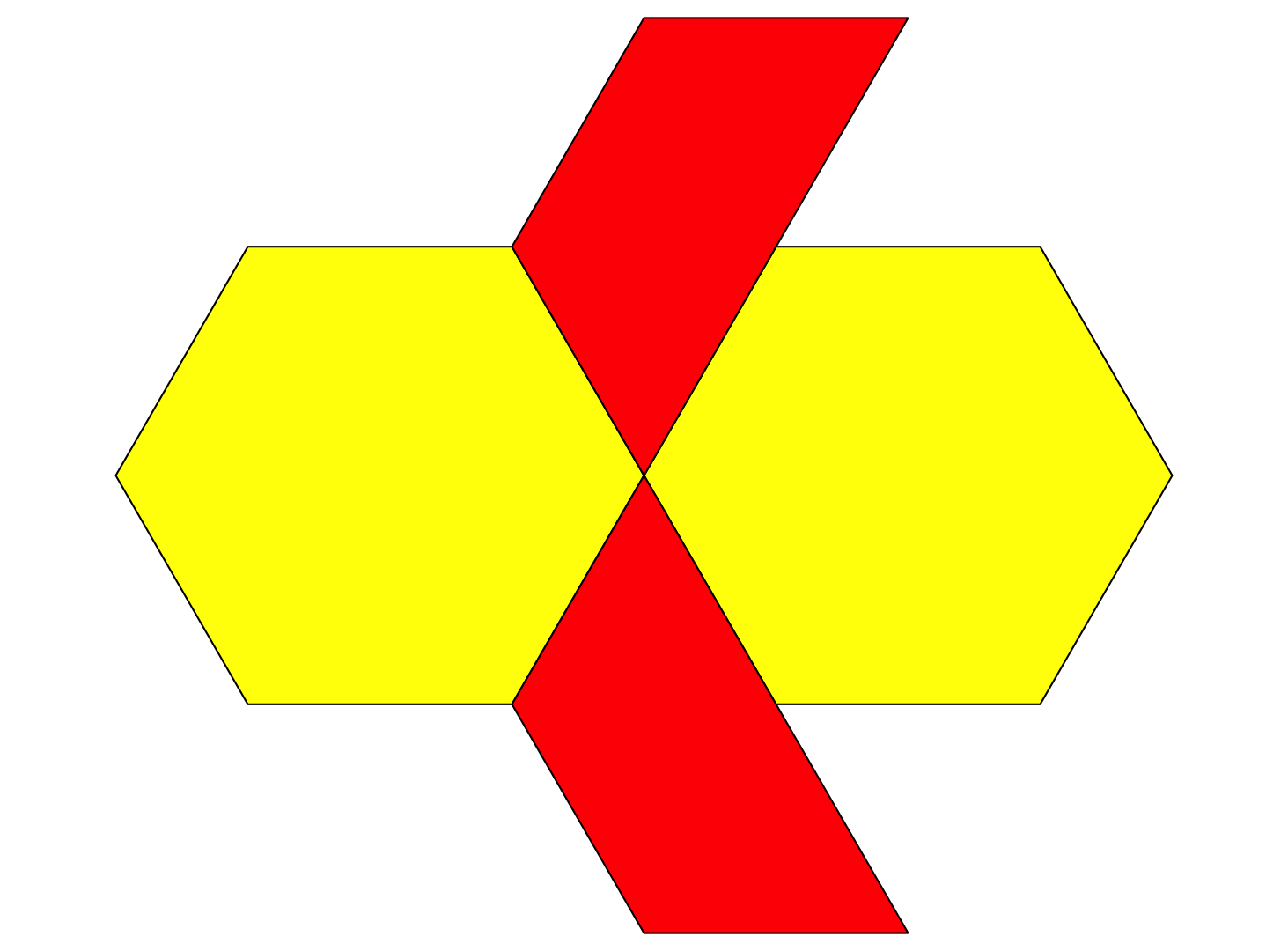 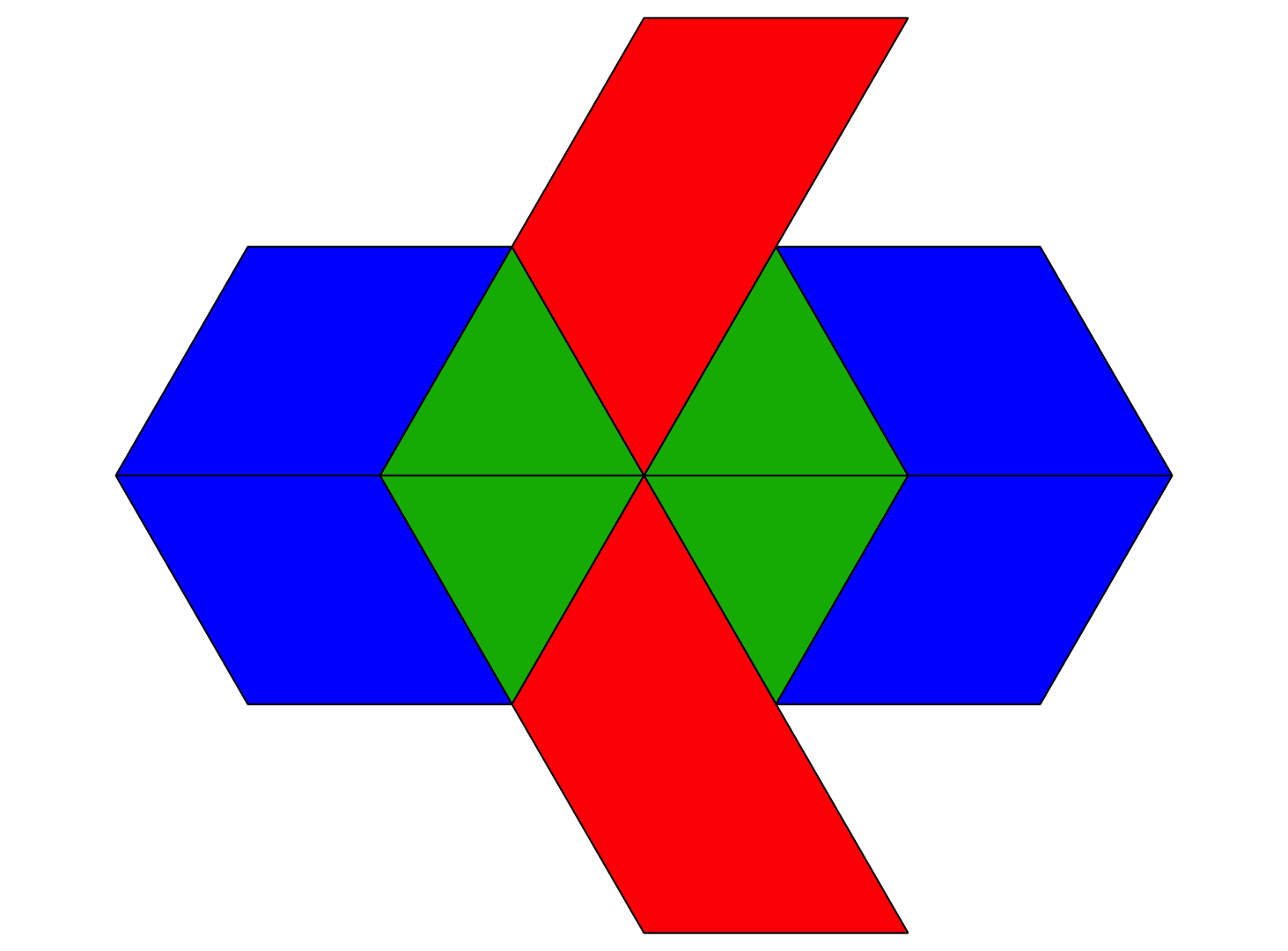 1 Pattern Block PuzzlesStudent Task StatementMake a puzzle using 4 pattern blocks. Use at least 1 hexagon.Trace each pattern block on the blank puzzle paper.Trade the puzzle paper with another person in your group.Use the pattern blocks to show two different ways to make your partner’s puzzle. Sketch the two ways.Puzzle 1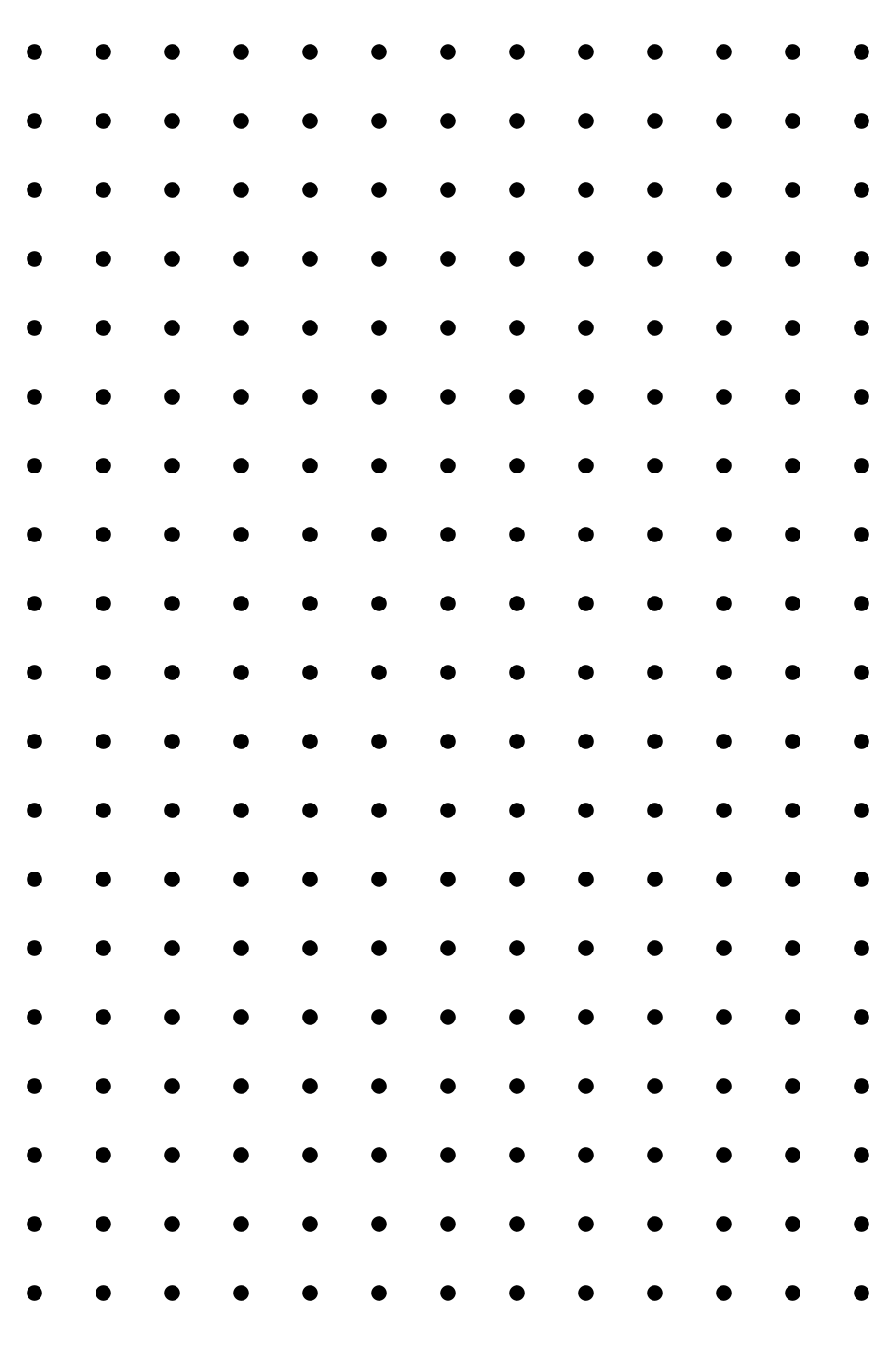 Puzzle 2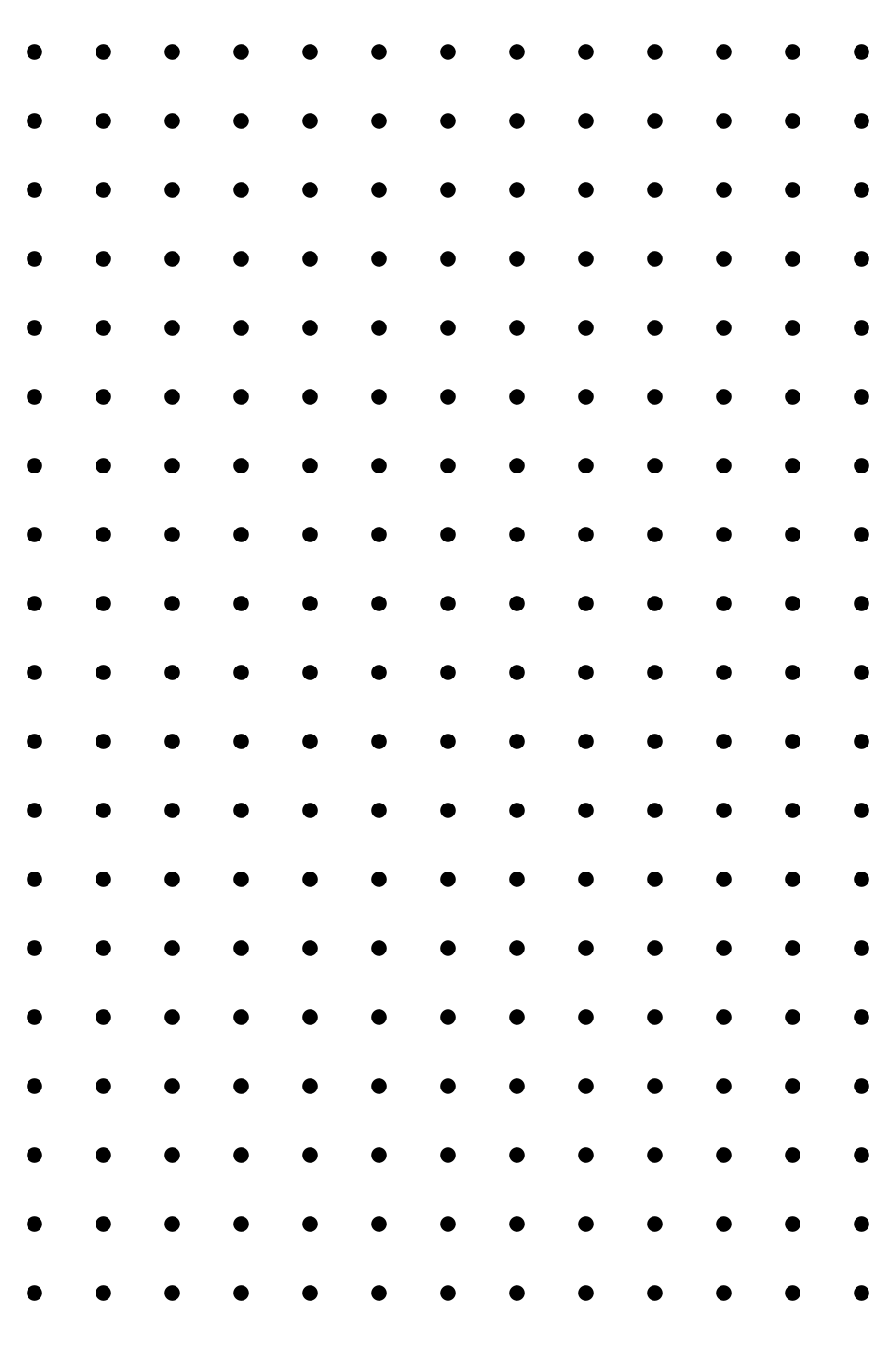 Share one thing you notice about the puzzles.2 The Pattern Block StoreStudent Task StatementHow much would the two puzzles you sketched cost at the Pattern Block Store? Show or explain your reasoning.Puzzle 1:Puzzle 2: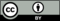 © CC BY 2021 Illustrative Mathematics®shapecost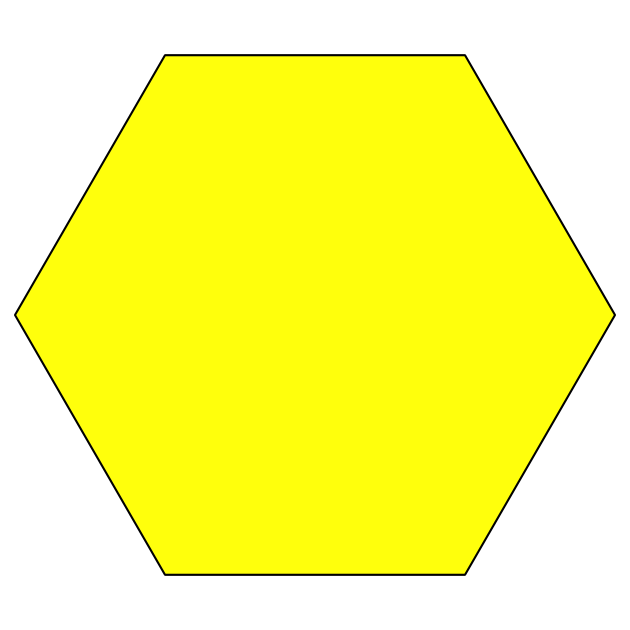 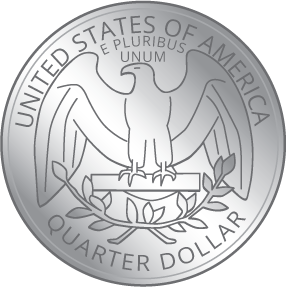 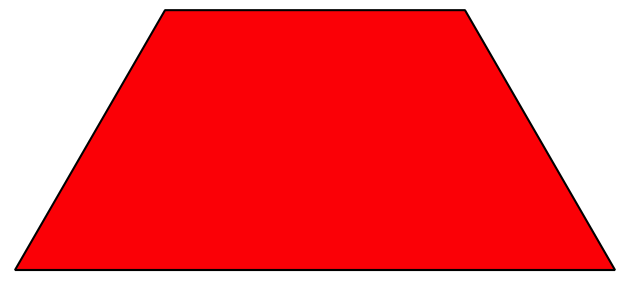 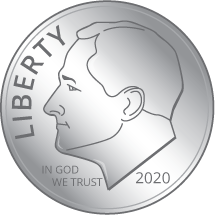 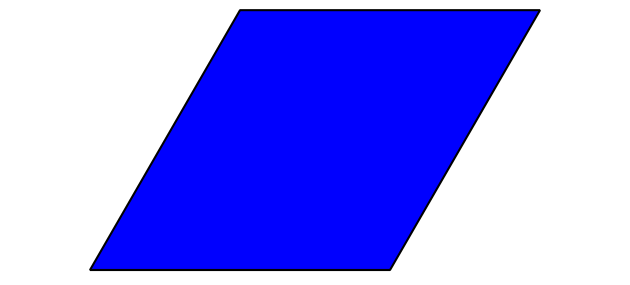 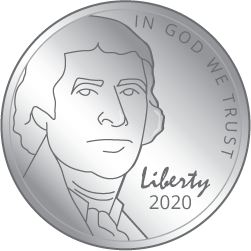 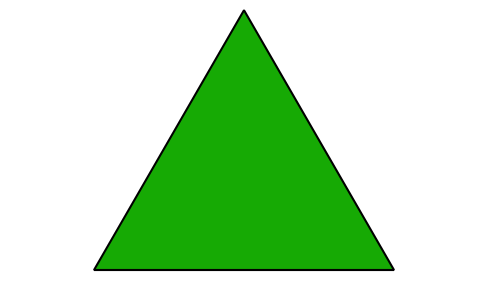 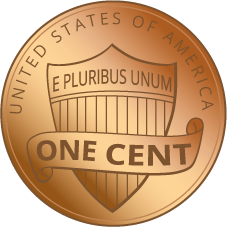 